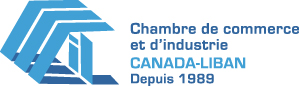 LETTRE DE PROCURATION POUR L’ASSEMBLÉE GÉNÉRALE ANNUELLE 2019Je soussigné(e) ____________________________, en tant que membre de la Chambre decommerce et d’industrie Canada-Liban, donne pouvoir à ____________________________ de me représenter et de voter pour les décisions prises lors de l’Assemblée Générale Annuelle du 23 janvier 2019.Date _____________________________		Signature _____________________1805 Sauvé Ouest # 308, Montréal, Québec, H4N 3B8, 514 495-8000, ccicl@ccicl.com